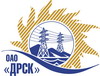 Открытое акционерное общество«Дальневосточная распределительная сетевая  компания»ПРОТОКОЛ ПЕРЕТОРЖКИПРЕДМЕТ ЗАКУПКИ: Способ и предмет закупки: Открытый запрос предложений на право заключения Договора на выполнение работ: лот 1 ««Капремонт ВЛ-10кВ Ф.1 ПС Касаткино»лот 2 «Ремонт  ПС Анновка». Закупка проводится согласно ГКПЗ 2014 г. раздела 1.1 «Услуги ремонта»  № 2035, 2037  на основании указания ОАО «ДРСК» от  19.12.2013 г. № 197.Плановая стоимость закупки:  лот № 1 - 1 519 00,00  руб. без учета НДС					  Лот № 2 – 796 000,00 руб. без учета НДСДата и время процедуры вскрытия конвертов: 30.01.2014 г. 15:00 благовещенского времениПРИСУТСТВОВАЛИ: два члена постоянно действующей Закупочной комиссии 2-го уровня. ВОПРОСЫ ЗАСЕДАНИЯ ЗАКУПОЧНОЙ КОМИССИИ:В адрес Организатора закупки не поступило ни одной заявки на участие в  процедуре переторжки.Процедура переторжки проходила в заочной форме.Дата и время начала процедуры вскрытия конвертов с заявками на участие в закупке: 15:00 часов благовещенского времени 30.01.2014 г Место проведения процедуры вскрытия конвертов с заявками на участие в закупке: 675 000, г. Благовещенск, ул. Шевченко 28, каб. 244.В конвертах обнаружены заявки следующих Участников закупки:РЕШИЛИ:Утвердить протокол переторжкиОтветственный секретарь Закупочной комиссии 2 уровня  ОАО «ДРСК»                       		     О.А. МоторинаТехнический секретарь Закупочной комиссии 2 уровня  ОАО «ДРСК»                           	 Е.Ю. Коврижкина            № 113/УР-Пг. Благовещенск30 января 2014 г.№п/пНаименование Участника закупки и его адресОбщая цена заявки до переторжки, руб. без НДСОбщая цена заявки после переторжки, руб. без НДС««Капремонт ВЛ-10кВ Ф.1 ПС Касаткино««Капремонт ВЛ-10кВ Ф.1 ПС Касаткино««Капремонт ВЛ-10кВ Ф.1 ПС Касаткино««Капремонт ВЛ-10кВ Ф.1 ПС КасаткиноООО «АСЭСС»(г. Благовещенск ул. 50 лет Октября 228)1 482 382,32  не поступила2.ООО ФСК «Энергосоюз»(г. Благовещенск ул. Нагорная 20/2)1 500 884,00  не поступилаРемонт  ПС АнновкаРемонт  ПС АнновкаРемонт  ПС АнновкаРемонт  ПС Анновка3.ООО «Амурские Энергетические Комплексные Системы»(г. Благовещенск ул. Горького. 9 оф. 430)795 570,00не поступила4.ООО «НЭМО»(пгт. Талакан, дом № 77, кв. 2)796 000,00не поступила